https://wordwall.net/ar/resource/7717092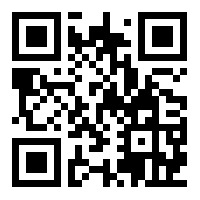 